華視新聞資訊台拓展網路新聞平台的經營思維陳清河 2024.04.05前言藉助網路頻寬優化與行動機具普及的加持，近幾年各類網路平台為企業體系帶來甚多的商機，無論是購物、旅遊、運動、遊戲、餐飲等相關產業，乃至本文所要探討的各類新聞經營網路平台皆受其惠。電視新聞頻道經營網路平台已有將近20年的歷史，初期目的是為了與競爭平台共存的需求，其中最大的原因來自電視新聞頻道的經營須持有特許執照，以及多媒體新聞素材的融合媒體呈現。然而許多媒體經營者投入網路平台後，才了解網路服務需面對的事甚多，包括必須即時滾動訊息、無止境售後服務的需求、多元素材的存取與授權機制、新媒體創製人力的不足、廣告營收業務的差異等相關議題逐漸衍生。讓原本習慣於一對多與單向傳輸，以及簡要素材與垂直經營的媒體經營模式，充分理解扮演「數位移民」的艱辛，也印證了電視新聞台拓展網路新聞平台的經營，仍需要有一套新媒體運作的思維。網路新聞平台生態的重整在新媒體平台中新聞資訊的流通，除了內容須兼具有趣性、重要性、時效性、影響性等吸引力之外，尚需仰賴影音、即時、互動、社群以及雲端空間等優勢的支持。無庸置疑，網路平台新聞資訊流通的驟增，確實給傳統的平面與電子媒體，帶來可能被襲奪或替代的威脅，此一現象可從網路資訊流量與消費者積極參與的熱度逐步呈現。不難理解，網路新聞平台的商業模式基於競爭將會日漸多元，尤其是其建置成本與進入門檻落差確實頗大。較主流的平台甚至有來自全球規模的大型資訊業集團，較陽春的平台也可以是自媒體經營的個體戶。目前市場上商業化網路新聞平台的類型頗多，包含入口網站例如雅虎新聞站、主流媒體衍生新聞網站，例如廣播、電視或紙本刊物附屬新聞網站；社群媒體新聞網站，例如臉書或LINE TODAY新聞網站；通訊社新聞網站，例如中央社網站、APP新聞推播以及自媒體型網站，以及Google所開發的匯集新聞模式等平台。除此之外，有些雨後春筍般出現的新聞網站更是不勝枚舉。從商業經營的角度，新聞網站的訊息來源包括原生或搜尋兩大類，也因此投入的資源當然可大可小。隨著網路的使用人口節節攀升，新聞網站的經營確實有其正向的市場潛力，但是網站的多元化設置，礙於市場的存活趨勢，促使每家新聞網站所需投入的軟硬體資源包括人力需求，也自然須相對增加。依此推論，大量遍地開花的新興新聞網站，其績效與數量能否成正比發展，是值得持續觀察的議題。由現有新聞網站的內容不難發現，經常會有訊息重複性太高、新聞來源不易查證、資訊過於碎片化、影音內容產製品質良莠不齊，以及新聞資訊替換率甚低等情形。有一些資源投入較高的新聞網站，開始考量是否需要採取會員制的經營模式，但事實證明也因此無法鞏固用戶而影響流量的結果。尤其在日漸加大的寬頻環境，新聞網站較傳統特許媒體更為容易建置的情境，加上礙於言論自由的保障與法律差別管制下，導致新聞網站已有過於浮濫的現象，造成許多正規新聞媒體經營者，必然要面對競爭對手不斷擴張，卻難以兼顧品質的兩難。如今，只有在面對大規模的天災人禍(如四月初的地震與俄烏/以阿戰爭等新聞)，或具有專業深度的新聞議題(財經、科學、科技或國際等新聞)時，才會讓電視新聞專業頻道有發揮的空間。交叉消費數據與新聞平台內容的調整雖然網路新聞平台的多元發展屬正常趨勢，但是新聞媒體廣告營收的板塊正在劇烈調整，只是大者恆大將是後續市場的不變法則。根據各類針對網路媒體觸及資料調查的結果顯示，近幾年網路新聞平台無論是月活躍人數、日均流量、數位廣告月收數、粉絲數都逐漸增加，尤其受到社群效應的影響，更呈現對分眾網路流量與網路聲量經營方式有了甚大的改變。就台灣數位媒體應用暨行銷協會（簡稱DMA）歷年的統計，台灣數位媒體廣告量早在2016年起便超越傳統媒體，成為接觸消費者的主要管道。其觀察點鎖定在影音廣告預算、程序化購買以及行動社群等面向，藉由精準廣告投放與社群行銷，融合直播與網紅帶動媒體投資預算，電視與平面媒體的跌幅持續加大，但是數位媒體日趨成長，足見媒體商業模式的操作，反而投注演算法影響新聞需求的流量，進而主導新聞網站的經營績效。由上述的資訊可見，當行業的門檻降低造成經營者趨向普及化之後，其商業模式與經營規模的盤整，必然成為市場競爭的策略考量。當下各類網路新聞平台的大量出現，逐漸出現新聞資訊市場走向兩極化發展的主因；所謂惡性競爭與惡性循環所帶來的不是惡性倒閉，而是充斥著劣質的新聞與社群關係，讓這個具有公信力的新聞行業，必須不斷面對社會價值的檢驗。回想過往十幾年期間各類新聞平台的發展，傳統電視新聞平台為了爭取收視率，在深度報導這塊領域相對會需要花費更多人力、物力與時間。不難理解，對於單純的報導跟評論已經無法在滿足現今社會需求，媒體應該用更高層次的使命跟社會責任來說「好的故事」。必須強調的是，新聞真的不是只有刊登或播報而已，新聞更需有高的社會公共信託與責任，對相關民眾所關心的事務進行深度報導。去年開始，華視新聞資訊台在整點時段選播深度專題，例如打開世界之門、華視新聞雜誌、主播說新聞、新聞高峰會、Focus、向前輩致敬--老藝人、52動起來(體育)、華視藝廊、中央社精選、咱台灣的味-台灣行腳&美食，一年的累積逐步建立華視新聞資訊台的特色，這些作為確實值予肯定。華視新聞台收視率提升的肯定從華視內部針對今年(2024)一月到三月份的報告中得知(如下圖)，自從華視新聞台上架到52頻道之後，確實有了市場的正面回應。同時也帶動華視12CH的主頻道，晚間新聞M30-54主力觀眾皆高於競頻，藉由日漸累積與影響力的提升，華視也開始深耕國際報導，並兼顧族群台、客語比重已達12-17%的比率 。就華視隸屬於公廣集團之下的運作機制而言，如果能夠叫好又能在收視率有亮麗的表現，其實也是眾所期待。只是，當影響力日漸提升的同時，對於媒體扮演守望與守門的角色，當然必須更高度的自我檢視。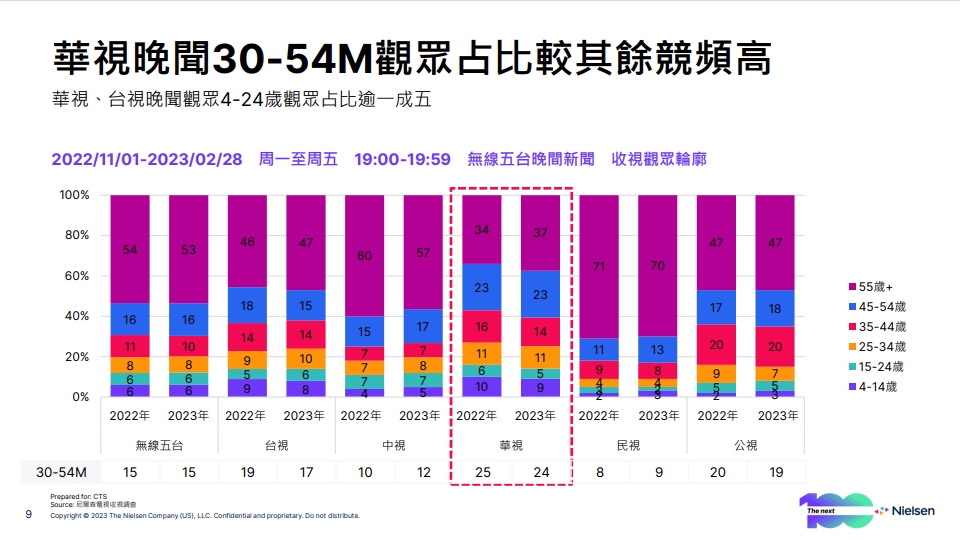 就理性的分析，收視率向來就是電視台用來分析其目標觀眾之喜好，並藉以妥善安排時段，進而規劃節目內容的取向；整體電視產業機制為準確反應市場，收視率自然成為唯一市場交易的依據，此一現象縱使公廣集團轄下的華視新聞台，對收視率的自我要求也無可例外。媒體和社會共生的微妙關係，必然是維繫在包括在政治、經濟、教育、文化、宗教等社會權力結構的變化，正因為這些社會元素才能營造其社會能量，媒體所提供的訊息必然是經常給人一種「貼身最直接」的需求。因此做為負責任的媒體從業者，當然須堅持如何以較適合閱聽人的需求，提供有品質與有價值，尤其是有意義的訊息，才能讓新聞行業擁有具文化影響力的認同。傳統電視台是靠收視率與廣告來經營消費者，到了新媒體時代，媒體不再只是依靠收視率，也仰賴點擊率營收。傳統電視新聞台在商業結構的驅使下，經營者為了求生存，雖然贏得收視率反而失其公信力，這種現象長期下來，讓新聞台的生態受到社會的詬病，此一現象是華視新聞台更應常引以為鑑。再從媒體擁有者的社會角色談起個人曾經針對媒體經營的撰述中提及，擁有媒體其實跟擁有財富一樣，都會讓自己在日常生活中產生一種上對下與一對多「中心化表意權」的關係，藉由媒體的平台去引導社會輿論以及影響公共事務。換言之，擁有媒體者可營造另一種社會角色的改變，因為擁有媒體會讓自己成為對公眾有發聲權的人，另則對許多事務也具有詮釋權與修正權的空間；尤其是在眾說紛紜的情境下，讓自己可藉媒體的發聲，形成傳播學所說「媒體真實，去定義社會事實的權力」。長久下來，新聞商業價值與社會價值的對峙，讓壞消息總是比好消息有賣點也受注目的情境，媒體更常遊走於扮演「生產、化妝、製造、加工、修理」的角色。每日經常接觸的新聞，傾向於追求災難、危機、衝突、犯罪、腐化等議題，藉由誇大標題與數據揣測等模式，帶動收視率與點閱率。不難理解，當下媒體強調快速收割的作為，都將對社會產生後遺症留下一種社會負向，讓社會趨向混亂與不穩定的狀態。在社群媒體的自媒體形式尚未成熟之前，過往主流媒體機構的新聞從業人員，自然是扮演一位有組織授權的人，可藉由新聞、節目或廣告內容的產製，主導與改變整體社會的真相，甚至帶動社會的主流文化，進而在各類選舉或產品促銷的過程，營造媒體單向的對話權以及修正權，或在社會溝通的歷程運用攻擊或協調的手段去說服他人。隨著近幾年各類網路新媒體加入輿論市場，特別是行動寬頻市場的快速擴張，讓消費者接收媒體訊息的模式，發生了極大的轉變。眾所周知在各類新媒體的衝擊下，主流媒體對於社會資訊的壟斷優勢已大不如前，尤其是年輕受眾從傳統媒體向新媒體的快速轉移，除非是較重大事件或具專業深度內容的探討，傳統媒體確實在一般生活事物情境中，與社會有漸行漸遠的隱憂。新聞台的經營為提高收視率的成效與點閱率的流量，須經常面對「數據口碑以及內容評價」的挑戰，所謂「沒有生命就無法繼續生存，沒有生存無法兼顧生活」的困境中，在報導或評論時只好大量導入一些怪異現象，造成眾人對媒體的評價給予「天天必須黑的也講、白的也講，最後只好日日黑白講」的認知。更尷尬的是，主流媒體原本扮演「公權力與公權利的對話平台」或關注「公共信託與公共利益」的理念，已經自顧不暇，此點必然是華視新聞台必須堅持之處。(本文部分內容係整理自個人所發表過的專文或內容的相關資訊)引用文獻:陳清河／積極導入粉絲變現新平台　企業永續經營之道 | 雲論 | ETtoday新聞雲 陳清河／數位匯流衝擊產業　轉型為媒體生存之道 | 雲論 | ETtoday新聞雲 台灣數位媒體應用暨行銷協會 ( DMA)/《台灣數位廣告量統計報告》。華視/ (2024)一月到三月份的報告。